                  Osnovna škola Matije Vlačića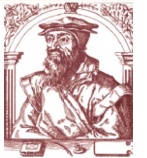 52220  L  A  B  I  N  - Zelenice  4Tel : 052 855-488 ; ravnatelj 854-348e.mail : ured@os-mvlacica-labin.skole.hr                                                          Klasa: 112-02/20-01/14                 Urbroj: 2144-15-01-20-1                 Labin, 13.07.2020. godine                                                                                                Kandidatima – SVIMA Predmet: Obavijest o rezultatima Natječaja     U svezi Natječaja objavljenog na oglasnoj ploči i web stranicama Hrvatskog zavoda za zapošljavanje kao i web-u Škole, dana 04.06.2020. godine za obavljanje poslova:Spremač/ica (M/Ž) - na neodređeno i puno radno vrijeme, 40 sati ukupnog tjednog radnog vremena, 2 izvršitelja/iceobaviještavamo Vas da su Odlukom ravnatelja škole, a uz prethodnu jednoglasnu suglasnost Školskog odbora na sjednici održanoj dana 10.07.2020. godine, primljene:Gabrijela Griparić, sss iz Labina  i Daniela Licul, sss iz Labinas kojima će ravnatelj škole sklopiti ugovore o radu sukladno propozicijama iz raspisanog Natječaja. S poštovanjem,                                                                                                    Ravnatelj Škole:                                                                                               Edi Juričić, prof.